§2106.  Tampering with odometer1.  Odometer.  A person is guilty of a Class C offense if that person:A.  Disconnects, changes or tampers with the odometer of a motor vehicle with the intent to misrepresent or change the number of miles indicated on the odometer; or  [PL 1993, c. 683, Pt. A, §2 (NEW); PL 1993, c. 683, Pt. B, §5 (AFF).]B.  When the odometer reading differs from the number of miles a vehicle has been driven, knowingly offers for sale that motor vehicle without disclosing that the actual mileage is unknown or is known to be different than the odometer reading.  [PL 1993, c. 683, Pt. A, §2 (NEW); PL 1993, c. 683, Pt. B, §5 (AFF).][PL 2005, c. 433, §18 (AMD); PL 2005, c. 433, §28 (AFF).]2.  Service and repair.  Nothing in this section prevents the repair or replacement of an odometer, as long as the odometer mileage remains the same after the service, repair or replacement.  If the odometer is incapable of registering the same mileage after the repair or replacement, the odometer must be adjusted to read zero and a notice provided by the Secretary of State must be attached to the left doorframe of the vehicle by the owner or the owner's agent or by an authorized agent of the Secretary of State.  The notice must specify the mileage prior to repair or replacement of the odometer and the date of repair or replacement.[PL 1993, c. 683, Pt. A, §2 (NEW); PL 1993, c. 683, Pt. B, §5 (AFF).]3.  Violation.  A person commits a Class D crime if that person fails to attach a notice as required under subsection 2 or removes or alters a notice.[PL 1993, c. 683, Pt. A, §2 (NEW); PL 1993, c. 683, Pt. B, §5 (AFF).]4.  Unfair trade practice.  A violation of this section constitutes an unfair trade practice under Title 5, chapter 10.[PL 1993, c. 683, Pt. A, §2 (NEW); PL 1993, c. 683, Pt. B, §5 (AFF).]SECTION HISTORYPL 1993, c. 683, §A2 (NEW). PL 1993, c. 683, §B5 (AFF). PL 2005, c. 433, §18 (AMD). PL 2005, c. 433, §28 (AFF). The State of Maine claims a copyright in its codified statutes. If you intend to republish this material, we require that you include the following disclaimer in your publication:All copyrights and other rights to statutory text are reserved by the State of Maine. The text included in this publication reflects changes made through the First Regular Session and the First Special Session of the131st Maine Legislature and is current through November 1, 2023
                    . The text is subject to change without notice. It is a version that has not been officially certified by the Secretary of State. Refer to the Maine Revised Statutes Annotated and supplements for certified text.
                The Office of the Revisor of Statutes also requests that you send us one copy of any statutory publication you may produce. Our goal is not to restrict publishing activity, but to keep track of who is publishing what, to identify any needless duplication and to preserve the State's copyright rights.PLEASE NOTE: The Revisor's Office cannot perform research for or provide legal advice or interpretation of Maine law to the public. If you need legal assistance, please contact a qualified attorney.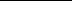 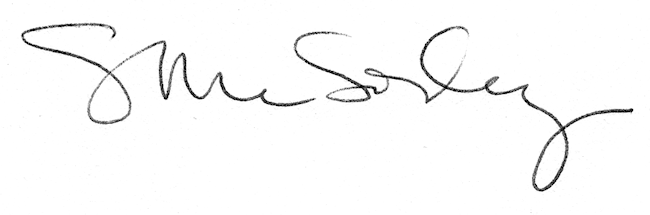 